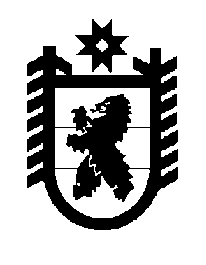 Российская Федерация Республика Карелия    ПРАВИТЕЛЬСТВО РЕСПУБЛИКИ КАРЕЛИЯПОСТАНОВЛЕНИЕот 19 августа 2013 года № 259-Пг. Петрозаводск О внесении изменений в постановление ПравительстваРеспублики Карелия от 5 декабря 2011 года № 333-ППравительство Республики Карелия п о с т а н о в л я е т:Внести прилагаемые изменения в Региональную адресную программу по переселению граждан из аварийного жилищного фонда с учетом необходимости развития малоэтажного жилищного строительства                       на 2011-2013 годы, утвержденную постановлением Правительства Республики Карелия от 5 декабря 2011 года № 333-П (Собрание законодательства Республики Карелия, 2011, № 12, ст. 2037; 2012, № 5,            ст. 905; Карелия, 2013, 19 марта, 16 мая).            Глава Республики  Карелия                                                              А.П. ХудилайненПриложение к постановлениюПравительства Республики Карелияот 19 августа 2013 года № 259-ПИЗМЕНЕНИЯ,которые вносятся в Региональную адресную программупо переселению граждан из аварийного жилищного фондас учетом необходимости развития малоэтажногожилищного строительства на 2011-2013 годы1.  Паспорт Региональной адресной программы по переселению граждан из аварийного жилищного фонда с учетом необходимости развития малоэтажного жилищного строительства на 2011-2013 годы (далее – Программа) изложить в следующей редакции:«Паспорт Региональной адресной программы по переселению граждан из аварийного жилищного фонда с учетом необходимости развития малоэтажного жилищного строительства на 2011-2013 годы2. Таблицу «Объем ресурсного обеспечения Программы» раздела IV Программы изложить в следующей редакции:«Объем ресурсного обеспечения Программы(рублей)3. В разделе V Программы слова «Министерство строительства Республики Карелия» в соответствующем падеже  заменить словами «Министерство строительства, жилищно-коммунального хозяйства и энергетики Республики Карелия» в соответствующем падеже.4. В абзаце 7 раздела VI Программы цифры «57» заменить цифрами «50».5. В разделе VII Программы в таблице «Объем финансирования работ по формированию земельных участков, предназначенных для строительства домов в целях переселения граждан из аварийного жилищного фонда, проведению государственного кадастрового учета таких земельных участков, а также обеспечению таких земельных участков объектами инженерной инфраструктуры» цифры «24413,40» заменить цифрами «20000,00».6. Приложение № 1  к Программе изложить в следующей редакции:7. Приложение № 2 к Программе изложить в следующей редакции: «Приложение № 2 к Программе8. Приложение № 3 к Программе изложить в следующей редакции:«Приложение № 3 к ПрограммеНаименование  
Программы   - Региональная адресная программа по переселению граждан из аварийного жилищного фонда с учетом необходимости развития малоэтажного жилищного строительства на 2011-2013 годы (далее – Программа)                       Основания для разработки     
Программы      - Федеральный закон от 21 июля 2007 года № 185-ФЗ        
«О Фонде содействия реформированию жилищно-коммунального хозяйства» (далее – Федеральный закон)                   Государственный
заказчик Программы –    
Уполномоченный 
орган Республики     
Карелия        - Министерство строительства, жилищно-коммунального хозяйства и энергетики  Республики Карелия          Основные разработчики   
Программы      - Министерство строительства, жилищно-коммунального хозяйства и энергетики  Республики Карелия          Цели и задачи  
Программы      - основные цели Программы:                               
переселение граждан из аварийного жилищного фонда в целях создания им безопасных и благоприятных условий для проживания;                                              
увеличение объемов малоэтажного строительства на         
территории Республики Карелия.                           
Основные задачи Программы:                               
ликвидация аварийного жилищного фонда;                   
строительство многоквартирных домов малоэтажной          
застройки;                                               
формирование финансовых ресурсов для обеспечения жильем граждан, переселяемых из аварийного жилищного фонда;     
привлечение финансовой поддержки за счет средств Фонда содействия реформированию жилищно-коммунального хозяйства (далее – Фонд)                                           Исполнители Программы      - Министерство строительства, жилищно-коммунального хозяйства и энергетики Республики Карелия;         
администрация Сегежского городского поселения;           
администрация Рабочеостровского сельского поселения;     
администрация Ляскельского сельского поселения           Важнейшие целевые        
индикаторы и основные       
показатели Программы      - расселение 7 аварийных домов, расселяемая площадь      
жилых помещений в которых составляет        Перечень подпрограмм    - нет                                                    Срок реализации
Программы      - 2011 год - III квартал 2013 года                        Объемы и источники      
финансирования 
Программы      - объем финансирования Программы составит 28735826,60    
рубля, из них:                                          
28715826,60 рубля – на переселение граждан из аварийного жилищного фонда, в том числе:                            
21696512,21 рубля – средства Фонда;                      
5197370,61 рубля – средства бюджета Республики Карелия   
на долевое финансирование;                               
1437943,78 рубля – средства местных бюджетов на долевое финансирование;                                          
384000,00 рублей – средства местных бюджетов на оплату   
превышения общей площади жилых помещений;                
20000,00 рублей – на формирование земельных участков,     
в том числе:                                             
15316,00 рублей – средства Фонда;                         
4215,60 рубля  – средства бюджета Республики Карелия     
на долевое финансирование;                               
468,40 рубля – средства местных бюджетов на долевое     
финансирование                                         Ожидаемые конечные       
результаты реализации     
Программы      - обеспечение органами местного самоуправления           
безопасных и комфортных условий проживания граждан;      
переселение из аварийного жилищного фонда – 50 человек;  
снос 7 многоквартирных домов, признанных аварийными      
в связи с физическим износом                             Система организации    
контроля за исполнением    
Программы      - органы местного самоуправления ежемесячно до пятого    
числа месяца, следующего за отчетным, представляют       
Государственному заказчику Программы – Министерству      
строительства, жилищно-коммунального хозяйства и энергетики  Республики Карелия отчеты о ходе реализации Программы.                                               
Государственный заказчик Программы обобщает указанные отчеты и направляет отчеты установленного образца в Фонд ».Направление  
использования 
средствВсегоСредства  
ФондаСредства 
 бюджета  
Республики
 КарелияСредства бюджетов  
муниципальных    
образованийСредства бюджетов  
муниципальных    
образованийНаправление  
использования 
средствВсегоСредства  
ФондаСредства 
 бюджета  
Республики
 Карелияна долевое
финансиро-
ваниена оплату 
превышения
общей   
площади  
жилых   
помещенийПереселение из аварийного жилищного фонда         28715826,6021696512,215197370,611437943,78384000,00Формирование  
земельных     
участков и    
обеспечение   
их объектами  
инженерной    
инфраструктуры, в том числе:20000,0015316,004215,60468,40-Ляскельское сельское поселение20000,0015316,004215,60468,40-Всего         28735826,621711828,215201586,211438412,18384000,00».«Приложение № 1 к Программе«Приложение № 1 к Программе«Приложение № 1 к Программе«Приложение № 1 к Программе«Приложение № 1 к Программе«Приложение № 1 к Программе«Приложение № 1 к Программе«Приложение № 1 к ПрограммеПеречень аварийных многоквартирных домовПеречень аварийных многоквартирных домовПеречень аварийных многоквартирных домовПеречень аварийных многоквартирных домовПеречень аварийных многоквартирных домовПеречень аварийных многоквартирных домовПеречень аварийных многоквартирных домовПеречень аварийных многоквартирных домовПеречень аварийных многоквартирных домовПеречень аварийных многоквартирных домовПеречень аварийных многоквартирных домовПеречень аварийных многоквартирных домовПеречень аварийных многоквартирных домовПеречень аварийных многоквартирных домовПеречень аварийных многоквартирных домовПеречень аварийных многоквартирных домовПеречень аварийных многоквартирных домовПеречень аварийных многоквартирных домовПеречень аварийных многоквартирных домовПеречень аварийных многоквартирных домовПеречень аварийных многоквартирных домовПеречень аварийных многоквартирных домовПеречень аварийных многоквартирных домовПеречень аварийных многоквартирных домовПеречень аварийных многоквартирных домовПеречень аварийных многоквартирных домовПеречень аварийных многоквартирных домов№ п/пАдрес
МКДАдрес
МКДДокумент,
подтверждаю-щий
признание МКД
аварийнымДокумент,
подтверждаю-щий
признание МКД
аварийнымДокумент,
подтверждаю-щий
признание МКД
аварийнымДокумент,
подтверждаю-щий
признание МКД
аварийнымПланируемая дата  окончания
переселенияПланируемая дата  окончания
переселенияПланируемая дата сноса МКДПланируемая дата сноса МКДЧисло жителей, всегоЧисло жителей, планируемых
 к переселениюОбщая площадь жилых
помещений МКДОбщая площадь жилых
помещений МКДКоличество расселяемых жилых
помещенийКоличество расселяемых жилых
помещенийКоличество расселяемых жилых
помещенийРасселяемая площадь жилых помещенийРасселяемая площадь жилых помещенийРасселяемая площадь жилых помещенийРасселяемая площадь жилых помещенийСтоимость переселения гражданСтоимость переселения гражданСтоимость переселения гражданСтоимость переселения гражданДополнительные источники
финансирования№ п/пАдрес
МКДАдрес
МКДДокумент,
подтверждаю-щий
признание МКД
аварийнымДокумент,
подтверждаю-щий
признание МКД
аварийнымДокумент,
подтверждаю-щий
признание МКД
аварийнымДокумент,
подтверждаю-щий
признание МКД
аварийнымПланируемая дата  окончания
переселенияПланируемая дата  окончания
переселенияПланируемая дата сноса МКДПланируемая дата сноса МКДЧисло жителей, всегоЧисло жителей, планируемых
 к переселениюОбщая площадь жилых
помещений МКДОбщая площадь жилых
помещений МКДвсегов том числев том числевсеговсегов том числев том числевсегов том числев том числев том числеДополнительные источники
финансирования№ п/пАдрес
МКДАдрес
МКДномерномердатадатаПланируемая дата  окончания
переселенияПланируемая дата  окончания
переселенияПланируемая дата сноса МКДПланируемая дата сноса МКДЧисло жителей, всегоЧисло жителей, планируемых
 к переселениюОбщая площадь жилых
помещений МКДОбщая площадь жилых
помещений МКДвсегочастная
собственностьмуниципальная
собственностьвсеговсегочастная
собственностьмуниципальная
собственностьвсегоза счет средств   Фондаза счет средств
бюджета субъекта
Российской
Федерацииза счет средств
местного бюджетаДополнительные источники
финансирования№ п/пАдрес
МКДАдрес
МКДномерномердатадатаПланируемая дата  окончания
переселенияПланируемая дата  окончания
переселенияПланируемая дата сноса МКДПланируемая дата сноса МКДчело-векчело-веккв. мкв. меди-ницеди-ницеди-ницкв. мкв. мкв. мкв. мруб-лейруб-лейрублейруб-лейруб-лей122334455667899101112131314151617181920Итого по Республике КарелияИтого по Республике КарелияИтого по Республике КарелияXXXXXXXX50501215,801215,80237161020,101020,10306,20713,9028715826,6021696512,215197370,611437943,78384000,00Итого по Сегежскому городскому поселениюИтого по Сегежскому городскому поселениюИтого по Сегежскому городскому поселениюXXXXXXXX1010382,00382,00707348,80348,800,00348,808266560,006330531,65968014,17968014,180,001.г. Сегежа, ул. Мира,  д.6г. Сегежа, ул. Мира,  д.61129.05.200829.05.200803.201303.201303.201303.20131010382,00382,00707348,80348,800,00348,808266560,006330531,65968014,17968014,180,00Итого по Ляскельскому сельскому поселениюИтого по Ляскельскому сельскому поселениюИтого по Ляскельскому сельскому поселениюXXXXXXXX1010326,90326,90404164,40164,400,00164,404858266,63720460,561024025,44113780,600,0012345678910111213141516171819202.пос. Хийденсельга,                  ул. Ладожская, д. 12907.11.200903.201303.20131010326,90404164,400,00164,404858266,63720460,561024025,44113780,600,00Итого по Рабочеостровскому сельскому поселениюИтого по Рабочеостровскому сельскому поселениюXXXX3030506,901275506,90306,20200,7015207000,0011645520,003205331,00356149,00384000,003.пос. Рабочеостровск,                 ул. Октябрьская, д. 13б/н21.11.200603.201303.20133359,1021159,1029,8029,301773000,001357763,00373713,0041524,000,004.пос. Рабочеостровск,                     ул. Октябрьская, д. 26б/н21.11.200603.201303.20131010127,60312127,6055,9071,703828000,002931482,00806866,0089652,000,005.пос. Рабочеостровск,                    ул. Строителей, д.4б/н24.11.200603.201303.201344104,80220104,80104,800,003144000,002407675,00662692,0073633,000,006.пос. Рабочеостровск,                  ул. Строителей, д. 8б/н24.11.200603.201303.20135599,7020299,700,0099,702991000,002290508,00630443,0070049,000,007.пос.Рабочеостровск,                 ул. Строителей, д. 9б/н24.11.200603.201303.201388115,70330115,70115,700,003471000,002658092,00731617,0081291,00384000,00».Реестр аварийных многоквартирных домов по способам переселенияРеестр аварийных многоквартирных домов по способам переселенияРеестр аварийных многоквартирных домов по способам переселенияРеестр аварийных многоквартирных домов по способам переселенияРеестр аварийных многоквартирных домов по способам переселенияРеестр аварийных многоквартирных домов по способам переселенияРеестр аварийных многоквартирных домов по способам переселенияРеестр аварийных многоквартирных домов по способам переселенияРеестр аварийных многоквартирных домов по способам переселенияРеестр аварийных многоквартирных домов по способам переселенияРеестр аварийных многоквартирных домов по способам переселенияРеестр аварийных многоквартирных домов по способам переселенияРеестр аварийных многоквартирных домов по способам переселенияРеестр аварийных многоквартирных домов по способам переселенияРеестр аварийных многоквартирных домов по способам переселенияРеестр аварийных многоквартирных домов по способам переселенияРеестр аварийных многоквартирных домов по способам переселенияРеестр аварийных многоквартирных домов по способам переселенияРеестр аварийных многоквартирных домов по способам переселенияРеестр аварийных многоквартирных домов по способам переселенияРеестр аварийных многоквартирных домов по способам переселенияРеестр аварийных многоквартирных домов по способам переселения№           п/пАдрес МКДРасселяемая площадьРасселяемая площадьСтроительство МКДСтроительство МКДСтроительство МКДСтроительство МКДПриобретение жилых
помещений узастройщиковПриобретение жилых
помещений узастройщиковПриобретение жилых
помещений узастройщиковПриобретение жилых помещений у
лиц, не являющихся застройщикомПриобретение жилых помещений у
лиц, не являющихся застройщикомПриобретение жилых помещений у
лиц, не являющихся застройщикомВыкуп жилых помещений у
собственниковВыкуп жилых помещений у
собственниковВыкуп жилых помещений у
собственниковВыкуп жилых помещений у
собственниковСтои-мость, всегоДопол-нитель-    ные             источ-    ники          финан-          сиро-   ванияНор-               матив-         ная         стои-      мость              1 кв. м3/4 от норма-  тив-          ной          стои-   мости№           п/пАдрес МКДвсегочастная собственностьв том числеплощадьстоимостьстоимостьудельная стоимость1 кв. мплощадьстоимостьудельная стоимость1 кв. мплощадьстоимостьудельная стоимость1 кв. мплощадьплощадьстоимостьудельная стоимость1 кв. мСтои-мость, всегоДопол-нитель-    ные             источ-    ники          финан-          сиро-   ванияНор-               матив-         ная         стои-      мость              1 кв. м3/4 от норма-  тив-          ной          стои-   мости№           п/пАдрес МКДкв. мкв. мкв. мрублейрублейрублейкв. мрублейрублейкв. мрублейрублейкв. мкв. мрублейрублейрублейрублейрублейрублей1234566789101112131414151617181920Итого по Республике Карелия  Итого по Республике Карелия  1020,10306,20513,2013113826,6013113826,6025553,05506,915207000,0030000,000,000,000,000,000,0028331826,6384000,0027773,5820830,18Итого по Сегежскому городскому поселениюИтого по Сегежскому городскому поселению348,800,00348,808266560,008266560,0023700,000,000,000,000,000,000,000,008266560,000,0023700,0017775,001.г. Сегежа,  ул. Мира,                д. 6348,800,00348,808266560,008266560,0023700,000,000,000,000,000,000,000,000,000,000,000,0023700,0017775,00Итого по Ляскельскому сельскому поселениюИтого по Ляскельскому сельскому поселению164,400,00164,404858266,629551,5029551,500,000,000,000,000,000,000,004858266,60,0029551,5022163,6312345667891011121314141516171819202.пос.Хийденсельга, ул. Ладожская, д. 1164,400,00164,404858266,629551,5029551,500,000,000,000,000,000,000,000,000,000,004858266,60,0029551,5022163,63Итого по Рабочеостровскому сельскому поселениюИтого по Рабочеостровскому сельскому поселению506,90306,200,000,00506,9015207000,0030000,000,000,000,000,000,0015207000,00384000,0030000,0022500,003.пос. Рабочеостровск, ул .Октябрьская,                д. 1359,1029,800,000,000,000,0059,101773000,0030000,000,000,000,000,000,000,000,001773000,000,0030000,0022500,004.пос. Рабочеостровск, ул. Октябрьская,                    д. 26127,6055,900,000,000,000,00127,603828000,0030000,000,000,000,000,000,000,000,003828000,000,0030000,0022500,005.пос. Рабочеостровск,             ул. Строителей, д. 4104,80104,800,000,000,000,00104,803144000,0030000,000,000,000,000,000,000,000,003144000,000,0030000,0022500,006.пос. Рабочеостровск, ул. Строителей, д. 899,700,000,000,000,000,0099,702991000,0030000,000,000,000,000,000,000,000,002991000,000,0030000,0022500,007.пос. Рабочеостровск, ул. Строителей, д. 9115,70115,700,000,000,000,00115,703471000,0030000,000,000,000,000,000,000,000,003471000,00384000,0030000,0022500,00».Планируемые показатели выполнения ПрограммыПланируемые показатели выполнения ПрограммыПланируемые показатели выполнения ПрограммыПланируемые показатели выполнения ПрограммыПланируемые показатели выполнения ПрограммыПланируемые показатели выполнения ПрограммыПланируемые показатели выполнения ПрограммыПланируемые показатели выполнения ПрограммыПланируемые показатели выполнения ПрограммыПланируемые показатели выполнения ПрограммыПланируемые показатели выполнения ПрограммыПланируемые показатели выполнения ПрограммыПланируемые показатели выполнения ПрограммыПланируемые показатели выполнения ПрограммыПланируемые показатели выполнения ПрограммыПланируемые показатели выполнения ПрограммыПланируемые показатели выполнения ПрограммыПланируемые показатели выполнения ПрограммыПланируемые показатели выполнения ПрограммыПланируемые показатели выполнения ПрограммыПланируемые показатели выполнения ПрограммыПланируемые показатели выполнения ПрограммыПланируемые показатели выполнения ПрограммыПланируемые показатели выполнения ПрограммыПланируемые показатели выполнения ПрограммыПланируемые показатели выполнения Программы№ п/пНаименование муниципальных образованийРасселенная площадьРасселенная площадьРасселенная площадьРасселенная площадьРасселенная площадьРасселенная площадьРасселенная площадьРасселенная площадьРасселенная площадьКоличество расселенных помещенийКоличество расселенных помещенийКоличество расселенных помещенийКоличество расселенных помещенийКоличество расселенных помещенийКоличество расселенных помещенийКоличество расселенных помещенийКоличество расселенных помещенийКоличество расселенных помещенийКоличество переселенных жителейКоличество переселенных жителейКоличество переселенных жителейКоличество переселенных жителейКоличество переселенных жителейКоличество переселенных жителей№ п/пНаименование муниципальных образованийРасселенная площадьРасселенная площадьРасселенная площадьРасселенная площадьРасселенная площадьРасселенная площадьРасселенная площадьРасселенная площадьРасселенная площадьКоличество расселенных помещенийКоличество расселенных помещенийКоличество расселенных помещенийКоличество расселенных помещенийКоличество расселенных помещенийКоличество расселенных помещенийКоличество расселенных помещенийКоличество расселенных помещенийКоличество расселенных помещенийКоличество переселенных жителейКоличество переселенных жителейКоличество переселенных жителейКоличество переселенных жителейКоличество переселенных жителейКоличество переселенных жителей№ п/пНаименование муниципальных образованийI
квар-талII
квар-талII
квар-талIII
квар-талIII
квар-талIV
квар-талIV
квар-талвсего по
годувсего по
годуI
квар-талII
квар-талII
квар-талIII
квар-    талIII
квар-    талIV
квар-талIV
квар-талвсего по
годувсего по
годуI
квар-талII
квар-талII
квар-талIII
квар-талIV
квар-талвсего по
году№ п/пНаименование муниципальных образованийкв. мкв. мкв. мкв. мкв. мкв. мкв. мкв. мкв. меди-ницеди-ницеди-ницеди-ницеди-ницеди-ницеди-ницеди-ницеди-ницчело-векчело-векчело-векчело-векчело-векчело-векИтого по программеххххххх1020,101020,10ххххххх2323ххххх501.Сегежское городское поселениеххххххх348,80348,80ххххххх77ххххх102.Рабочеостровское сельское поселениеххххххх506,90506,90ххххххх1212ххххх303.Ляскельское сельское поселениеххххххх164,40164,40ххххххх44ххххх102013 год0,000,000,001020,101020,100,000,001020,101020,100002323002323000500501.Сегежское городское поселение0,000,000,00348,80348,800,000,00348,80348,80000770077000100102.Рабочеостровское сельское поселение 0,000,000,00506,90506,900,000,00506,90506,900001212001212000300303.Ляскельское сельское поселение0,000,000,00164,40164,400,000,00164,40164,4000044004400010010».